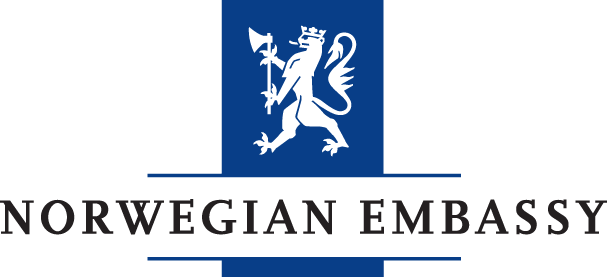 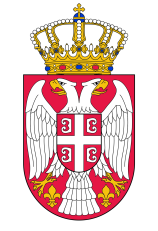                                                                                               Република Србија                                                                                              Поверeник за информације                                                                                             од јавног значаја и заштиту                                                                                          података о личностиProgram međunarodne konferencije„Opšta uredba EU o zaštiti podataka o ličnosti“17. – 18. april 2018.Klub poslanika, Tolstojeva 2, BeogradDan prvi, utorak, 17. april 2018.08.30 – 09.00    Registracija učesnika09.00 – 10.00    Uvodna obraćanjaModerator: Slavoljupka Pavlović, Služba Poverenika Rodoljub Šabić, poverenik za informacije od javnog značaja i zaštitu podataka o ličnostinj. e. Arne Sanes Bjornstad (Arne Sannes Bjornstad), ambasador Kraljevine Norveške Mateja Norčič-Štamcar (Mateja Norčič-Štamcar), zamenica šefa Delegacije Evropske unije u Srbiji nj.e. Andrea Oricio (Andrea Orizio), šef Misije OEBS u Srbiji Irina Sahakijan Veter (Irina Sahakyan Vetter), zamenica šefa Kancelarije Saveta Evrope u Beogradu10.00– 11.15 Panel 1 – Šta nam donosi UredbaModerator: Vladimir Radunović, Diplo fondacijaMojca Prelesnik, informacijski poverenik Republike Slovenije Petar Kovačević, direktor Agencije za zaštitu ličnih podataka u Bosni i Hercegovini Nevena Ružić, Služba Poverenika11.15 – 11.45	Pauza za kafu11.45 – 13.00 	Panel 2 -  Prava pojedinacaModerator: Slavoljupka Pavlović, Služba PoverenikaDanilo Krivokapić, Share fondacijaNatalija Ćetković, Služba Poverenika13.00 – 14.15	Ručak14.15 – 15.30	Panel 3 – Lica za zaštitu podataka o ličnostiModerator: Zlatko Petrović, Služba PoverenikaMojca Prelesnik, informacijski poverenik Republike Slovenije /Sanja Vraber, generalni sekretar, Služba informacijskog poverenika Republike SlovenijeUroš Mišljenović, Partneri za demokratske promene SrbijaSonja Lukić, Savez za e-upravu NALED (Telenor)15.30 - 15.45	Pauza za kafu15.45 – 17.00	Panel 4 – Postupanje u slučaju povrede zaštite podataka o ličnostiModerator: Radoje Gvozdenović, Služba PoverenikaBojana Belami, Hanton i Vilijams (snimljeno obraćanje)Marija Milojević,  Savez za e-upravu NALED (KPMG )Zlatko Petrović,  Služba PoverenikaDan drugi – sreda 18. april 2018.09.00 – 10.15    Panel 5 – Integrisana privatnost (Privacy by Design)/studija slučajaModerator: Nevena Ružić, Služba PoverenikaCormac Callanan, Aconite Internet Solutions (snimljeno obraćanje)dr Svetlana Jovanović, Fakultet organizacionih nauka Univerzitet u Beogradu10.15– 10.30 Pauza za kafu10.30 – 11.45 Panel 6 – Modeli usaglašavanja rukovalaca  sa UredbomModerator: Radoje Gvozdenović, Služba PoverenikaProf. dr Milan Kukrika, Univerzitet u BeograduDoc. dr Đorđe Krivokapić, Fakultet organizacionih nauka Univerzitet u BeograduAnto Rajkovača, direktor Agencije za zaštitu ličnih podataka u Republici Hrvatskoj Erne Mraznica, Raiffeisen banka Srbija11.45 – 13.00 Panel 7 – Uticaj Uredbe van EUModerator: Slavoljupka Pavlović, Služba PoverenikaEduard Radukan, direktor Nacionalnog centra za zaštitu ličnih podataka u Republici MoldavijiIgor Kuzevski, generalni sekretar, Direkcija za zaštitu ličnih podataka u Republici MakedonijiRadenko Lacmanović, član Saveta Agencije za zaštitu ličnih podataka i slobodan pristup informacijama u Republici Crnoj Gori13.00 – 14.15 Ručak14.15 – 15.30 Panel 8 – Obaveze nadležnog organa za zaštitu podataka/ PoverenikaModerator: Nevena Ružić, Služba PoverenikaAnto Rajkovača, direktor Agencije za zaštitu ličnih podataka u Republici Hrvatskoj Rodoljub Šabić, poverenik za informacije od javnog značaja i zaštitu podataka o ličnosti15.30 – 17.00 Izveštaj sa Panel diskusija i zaključenje Konferencije  Kraj!Napomena: Radni jezici Konferencije su srpski i engleski. Simultani prevod je obezbeđen. 